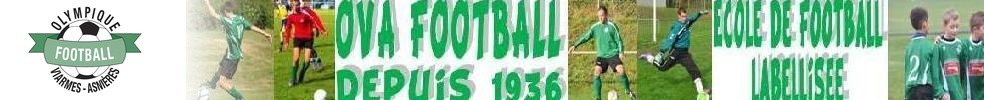 Date : 29 Août 2018							Heure de la réunion : 20h00Lieu : Salle des Tribunes						Objet : Réunion CAP : Présent – E : Excusé – A : AbsentOrdre du jour :Agenda début de saison :31 août : 2e session AG2 Septembre : Tournoi Séniors3 Septembre : Réunion dirigeants8 Septembre : Forum des Associations d’Asnières sur Oise8 Septembre : Réunion DVOF Vétérans +45 (confirmer notre présence avant le 6 septembre)9 Septembre : Forum des Associations de Viarmes11 Septembre : Réunion Service Civique au DVOF12 Septembre : Reprise de l’Ecole de Foot13 Septembre : Date limite d’engagement pour la catégorie U19Coupe Gambardella pour les U19 : Faire la demande de changement de terrain sur Belloy15 Septembre : Reprise des U10/U1121 Septembre : Formation FMI au DVOF (19h) pour la catégorie Anciens22 Septembre : Rentrée Foot Animation U8/U923 Septembre : Rentrée Foot Féminin à Fosses28 Septembre : L’Ol Viarmes Asnières reçoit au DVOF le Label Arbitrage29 Septembre : Rentrée Foot Animation U6/U705 Octobre : Réunion avec les parents pour les U6/U906 Octobre : 1er plateauHabilités FMI : Renouvellement des habilitations FMISalarié du club :Le club a la volonté d’employer Alexandre DIAZUne réflexion doit être faite sur le type de contrat qui lui sera proposéAttente des informations provenant du SEVO pour donner le nombre d’heures et le salaireAG du 31 août :Corriger quelques coquillesRéférent arbitre :Philippe DA COSTA devient le nouveau référent arbitre de l’Ol Viarmes AsnièresSponsoring :Réflexion sur la répartition des sommes obtenuesPoint sur équipement et matériel : 1ere commande (shorts et chaussettes) : livraison dans la semaineAttente des demandes des différentes catégories pour entreprendre les démarches d’achatTournoi Séniors :2 Personnes à la buvetteVia nos outils de communication, appel aux bénévolesOccupation des terrains : U6/U9 : terrain d’honneur Maspoli (1 entrainement/ semaine)U10/U11 : terrain d’honneur Maspoli (1 entrainement/ semaine)U12/U13 : terrain d’honneur Maspoli (1 entrainement/ semaine)U14/U15 : terrain de BelloyU16/U17 : ?U18/U19 : Delacoste Séniors : Maspoli et DelacosteAnciens : DelacosteVétérans +45 : DelacosteVétérans +55 : MaspoliLoisirs : MaspoliFéminines : MaspoliGestion compliquée car peu d’infrastructures sont munies d’éclairagesProchaine réunion : À daterXavier CRISTOBALPPhilippe CAIVEAUEDenise CHISSEREZPJean-Paul CORONPDidier LASSALLEPSilvio NUNESEJosé DIAZPCéline CHISSEREZPJoanne RIBEIROESandrine JEHANNOEAxel BRAULTPChristopher HAASPMichel TEILLONEJean-Vincent THONNONPKevin MORLOTP